برامج الابتكارات والاختراعات بكلية التربية بالدلم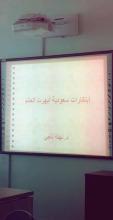 ورشة (ابتكارات سعودية أبهرت العالم) & ورشة (الابتكارات والاختراعات)ضمن البرنامج التدريبي للملتقى العلمي الثالث (القمة هدفنا والجودة عنواننا) نفذت وحدة العمل الطلابي بكلية التربية بالدلم ممثلة في لجنة الملتقى العلمي الثالث اليوم الأحد الموافق: 21 / 5 /1440هـ ورشتي عمل بعنوان (ابتكارات سعودية أبهرت العالم)وكذلك ورشة (الابتكارات والاختراعات) للدكتورة: نهلة ناجيوذلك في قاعة الورش التدريبية بالكلية، حيث حضر الورشة عدد من الطالبات المشاركات بمحور الابتكارات والاختراعات،الورش أسهمت في فتح آفاق للمبادرات وأوقدت روح المنافسة لدى الطالبات.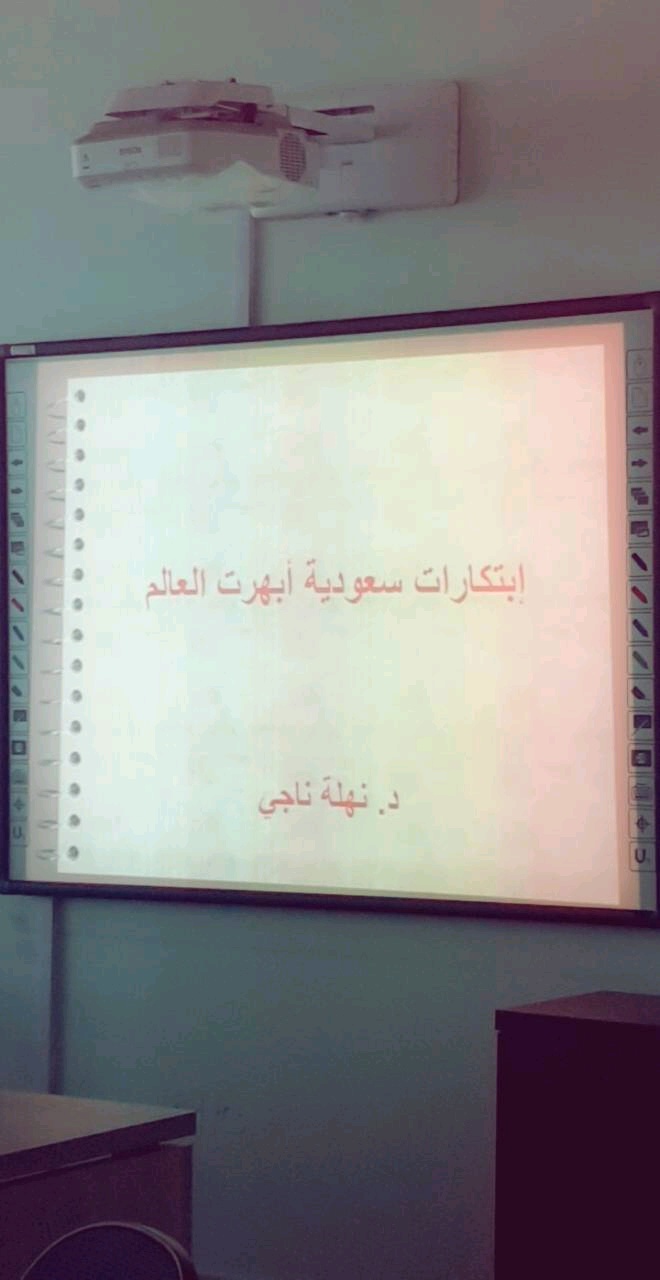 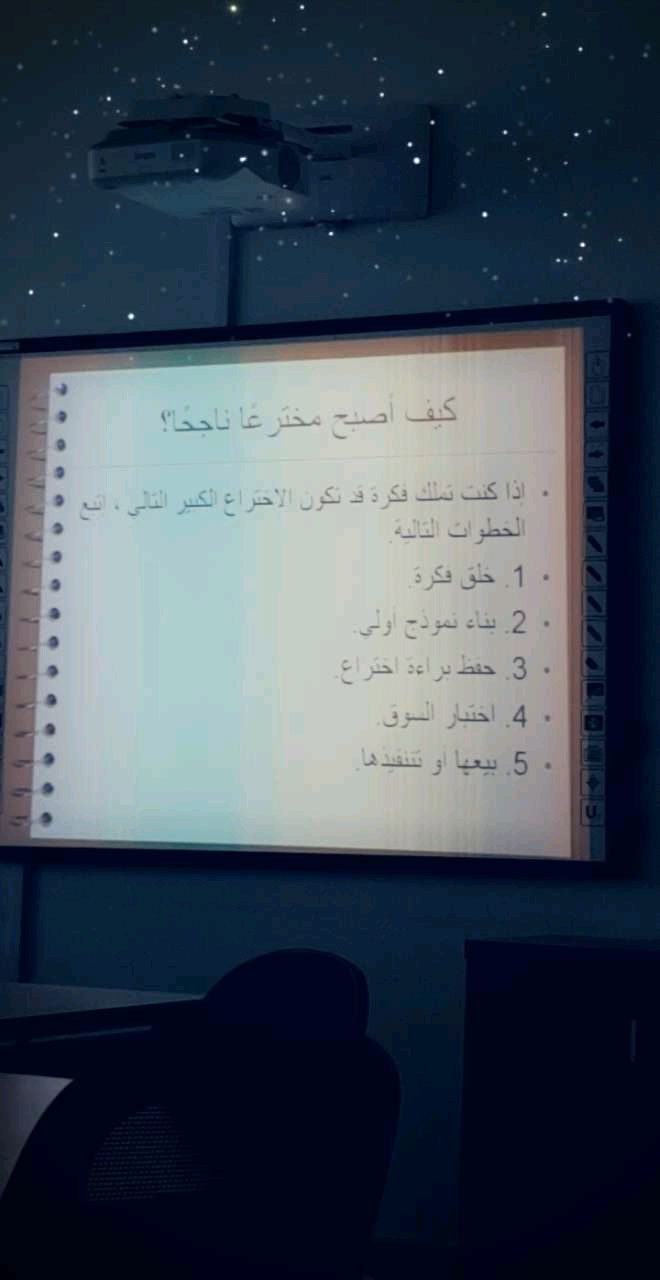 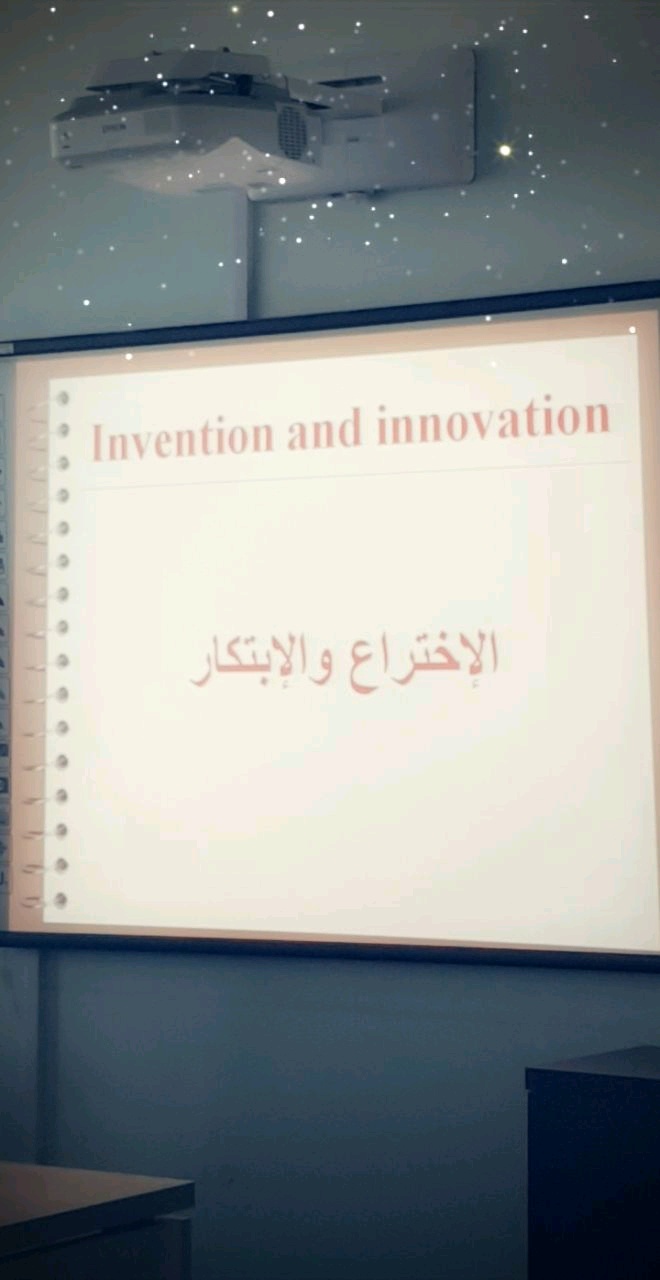 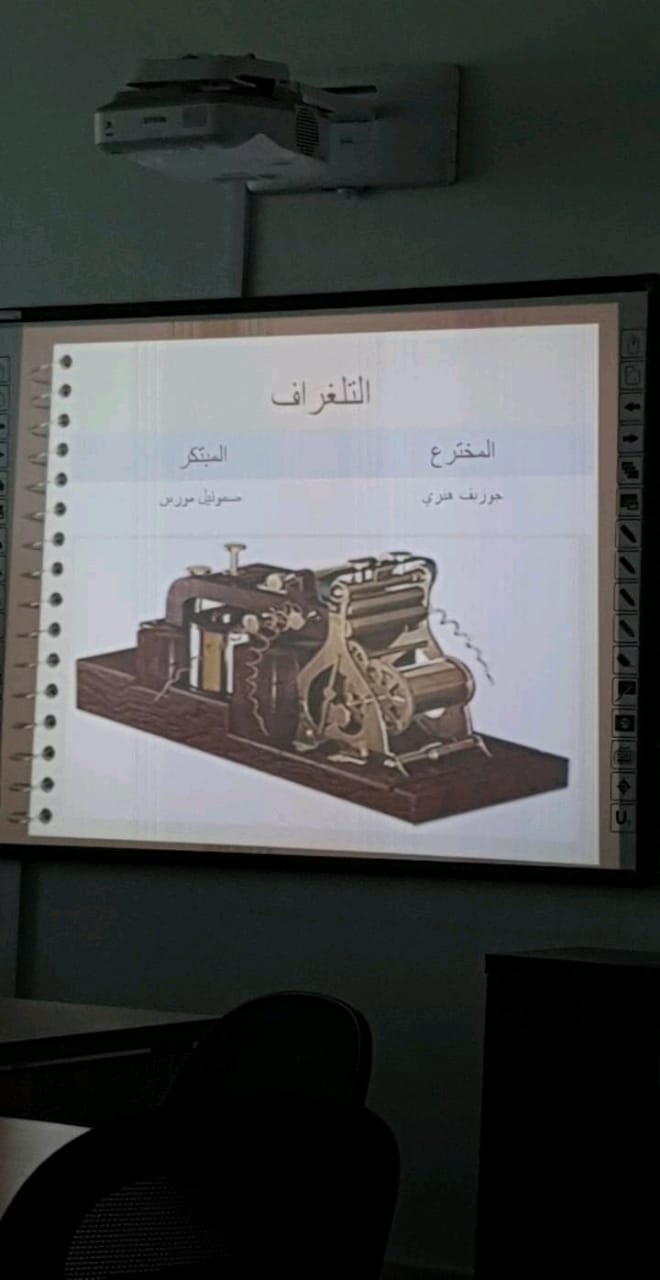 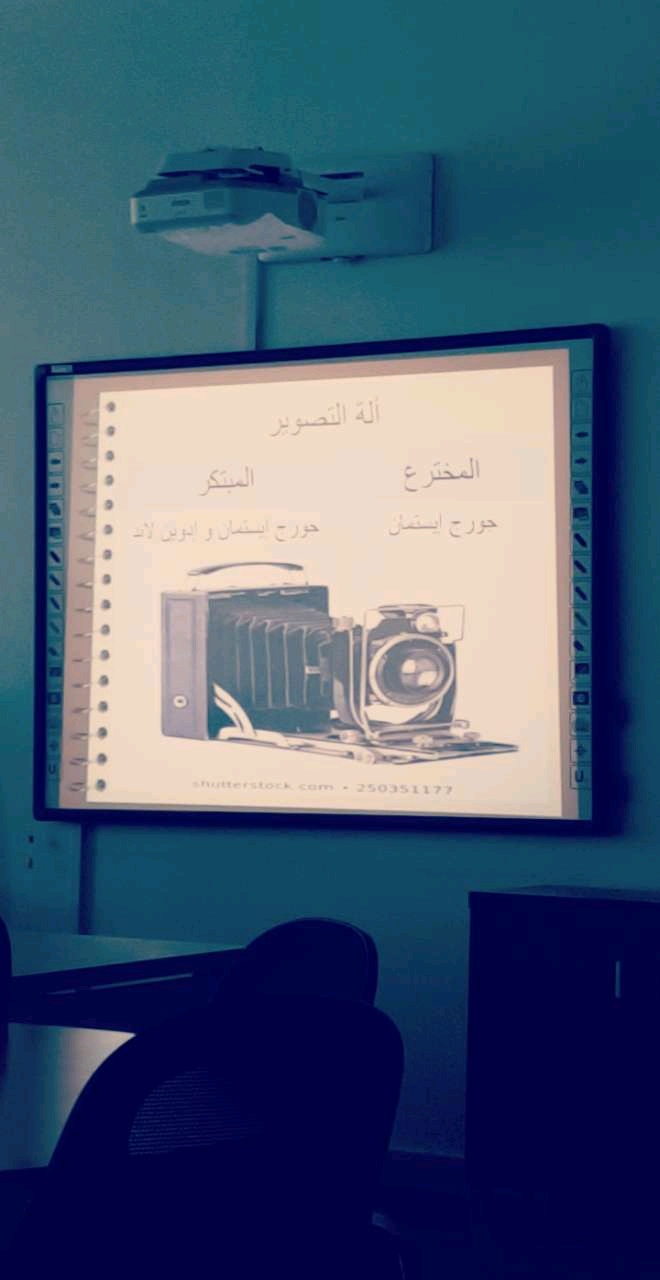 